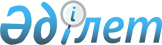 О внесении изменений в Положение о разработке, финансировании и реализации межгосударственных программ и проектов в промышленной сфереРешение Евразийского Межправительственного Совета от 3 февраля 2023 года № 1.
      В целях реализации пункта 9 статьи 92 Договора о Евразийском экономическом союзе от 29 мая 2014 года Евразийский межправительственный совет решил:
      1. Внести в Положение о разработке, финансировании и реализации межгосударственных программ и проектов в промышленной сфере, утвержденное Решением Евразийского межправительственного совета от 2 февраля 2018 г. № 1, изменения согласно приложению.
      2. Настоящее Решение вступает в силу с даты его официального опубликования.
      Члены Евразийского межправительственного совета: ИЗМЕНЕНИЯ,
вносимые в Положение о разработке, финансировании
и реализации межгосударственных программ и проектов
в промышленной сфере
      1. В пункте 3:
      а) абзацы третий и шестой исключить;
      б) абзац седьмой после слова "(проекта)" дополнить словами ", а также подготовку сводного годового отчета о результатах ее реализации";
      в) после абзаца седьмого дополнить абзацами следующего содержания:
      "подпрограмма" - раздел или часть программы, сформированные для реализации проектов в рамках решения одной из задач программы или работ по определенной тематике;
      "программа" - ряд связанных друг с другом подпрограмм и (или)
      проектов, управление которыми координируется для достижения поставленных целей и задач и которые были бы недоступны при управлении ими по отдельности;
      "проект" - комплекс взаимосвязанных мероприятий, направленный на создание уникального продукта в условиях временных и ресурсных ограничений или обеспечивающий оперативное решение
      конкретных, узкоспециализированных отраслевых задач;";
      абзац восьмой изложить в следующей редакции:
      "участники программы (проекта)" - национальные заказчики и участники евразийских технологических платформ, обеспечивающие разработку и реализацию программы (проекта) и (или) участвующие в финансировании ее разработки и реализации, а также юридические лица, привлекаемые для ее реализации в соответствии с гражданско- правовыми договорами, заключенными с ответственным по программе (проекту), или национальным заказчиком-координатором, или национальными заказчиками.".
      2. В пункте 4:
      а) в абзаце первом:
      слово "исполнителям" заменить словами "участникам программы (проекта)";
      дополнить предложением следующего содержания: "При этом проект может являться либо не являться частью программы.";
      б) после абзаца первого дополнить абзацем следующего содержания:
      "Программа может содержать информацию о работах, имеющих к ней отношение, но не связанных с отдельными проектами, входящими в программу.".
      3. Предложение первое пункта 5 изложить в следующей редакции: "Программа (проект) реализуется при участии не менее 2 государств-членов с официальным подтверждением национальных заказчиков-координаторов и национальных заказчиков правительствами соответствующих государств-членов.".
      4. В пункте 9:
      а) подпункт "д" после слова "финансирования," дополнить словами "в том числе внебюджетные источники,";
      б) в подпункте "ж" слова ", предполагаемых участниках программы (проекта) и ответственном по программе (проекту)" исключить;
      в) дополнить подпунктом "з" следующего содержания:
      "з) информацию о предполагаемых участниках программы (проекта) с подтверждающими письмами от таких участников.".
      5. Пункт 11 изложить в следующей редакции:
      "11. Правительства государств-членов по результатам рассмотрения предложения о разработке программы (проекта) не позднее 3 месяцев со дня его направления Комиссией представляют в Комиссию информацию о возможности и условиях участия в программе (проекте) (включая сведения об участниках программы (проекта), в том числе национальных заказчиках, источниках и объемах финансирования мероприятий программы (проекта), согласованных в установленном порядке на национальном уровне), вносят предложения по его корректировке или информируют Комиссию о своей незаинтересованности в разработке и реализации программы (проекта).
      Комиссия направляет для сведения в правительства государств- членов информацию, указанную в абзаце первом настоящего пункта, полученную от правительств других государств-членов.".
      6. В пункте 12:
      а) в абзаце первом слова "предложений, указанных" заменить словами "информации, указанной", слово "их" заменить словом "ее";
      б) в абзаце втором:
      слова "предполагаемых условиях" заменить словом "условиях";
      слово "свое" исключить.
      7. Пункт 13 после слова "(проекта)" дополнить словами "с приложением документов, представленных в соответствии с пунктами 9 и 11 настоящего Положения,".
      8. Пункт 14 изложить в следующей редакции:
      "14. Решение о разработке программы (проекта) и определении ответственного по программе (проекту) принимается Советом Комиссии.".
      9. Подпункт "г" пункта 16 после слова "источников" дополнить словами ", в том числе внебюджетных средств,".
      10. В пункте 19:
      а) абзац третий изложить в следующей редакции:
      "копия решения Совета Комиссии о разработке программы (проекта);";
      б) после абзаца восьмого дополнить абзацами следующего содержания:
      "документы, представленные правительствами государств-членов в соответствии с пунктом 11 настоящего Положения, содержащие информацию об источниках и объемах соответствующего финансирования (в случае если предусматривается привлечение для финансирования программы (проекта) средств бюджетов государств- членов (в рамках реализации национальных программ (проектов));
      подтверждающие письма от предполагаемых участников программы (проекта) в соответствии с подпунктом "з" пункта 9 настоящего Положения.".
      11. Пункт 21 после слова "(проекта)" дополнить словами "с приложением документов, указанных в пункте 19 настоящего Положения,".
      12. Пункт 24 изложить в следующей редакции:
      "24. Решение об одобрении программы (проекта) принимается Евразийским межправительственным советом.".
      13. В пункте 25:
      в абзаце первом слово "исполнителей" заменить словами "участников программы (проекта)";
      в абзаце втором слова "с исполнителями" исключить.
      14. В абзаце первом пункта 26:
      а) слова "В рамках реализации" заменить словами "В рамках контроля за реализацией";
      б) после слова "Комиссию" дополнить словами "сводный годовой".
      15. В пункте 27:
      а) в подпункте "а" слова "исполнители представляют ответственному исполнителю" заменить словами "участники программы (проекта) составляют и направляют соответствующему национальному заказчику-координатору";
      б) в подпункте "б" слова "ответственные исполнители" заменить словами "национальные заказчики-координаторы", слова "соответствующему национальному заказчику" заменить словами "ответственному по программе (проекту)";
      в) подпункт "в" изложить в следующей редакции:
      "в) ответственный по программе (проекту) на основании годовых отчетов национальных заказчиков программы (проекта) формирует сводный годовой отчет о результатах реализации программы (проекта) за предыдущий год и направляет его в Комиссию;";
      г) дополнить подпунктом "г" следующего содержания:
      "г) Комиссия ежегодно в установленном порядке информирует Совет Комиссии или Евразийский межправительственный совет (при необходимости) о ходе реализации программ (проектов) в предыдущем году.".
      16. Пункт 33 дополнить абзацем следующего содержания:
      "При финансировании реализации программы (проекта) за счет внебюджетных средств инициатор программы (проекта) представляет в Комиссию информацию о возможных вариантах финансирования и потенциальных инвесторах.".
      17. В пункте 37 слова "утверждаться до рассмотрения проектов бюджетов государств-членов на год" заменить словами "быть утверждены до 1 апреля года, предшествующего году".
					© 2012. РГП на ПХВ «Институт законодательства и правовой информации Республики Казахстан» Министерства юстиции Республики Казахстан
				
От РеспубликиАрмения
От РеспубликиБеларусь
От РеспубликиКазахстан
От КыргызскойРеспублики
От РоссийскойФедерацииПРИЛОЖЕНИЕ
к Решению Евразийского
межправительственного совета
от 3 февраля 2023 г. № 1